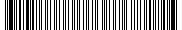 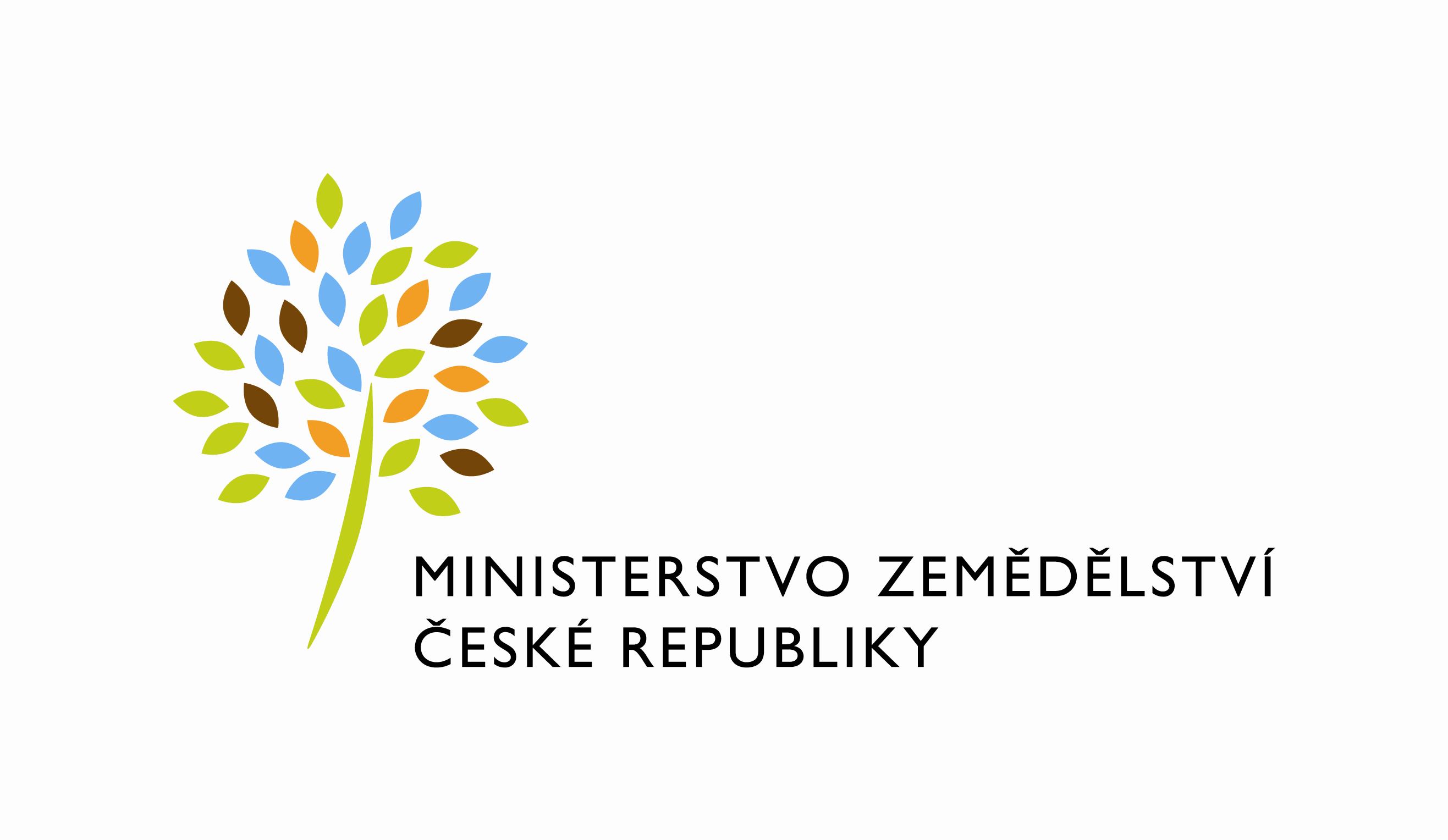  Požadavek na změnu (RfC) – Z32966a – věcné zadáníZákladní informaceStručný popis a odůvodnění požadavku2.1 Popis požadavkuPředmětem požadavku je vytvoření aktualizace aplikace pro přípravu jednotné žádosti a implementace nástrojů pro tvorbu zákresů jak v aplikaci pro přípravu jednotné žádosti, tak v aplikaci pro přípravu změnových žádostí. Toto PZ časově navazuje na PZ 633, které řeší primárně změnové žádosti bez kreslení. Kromě stávajícího PZ 639 je předpokládáno rozsahově menší PZ pro předtiskovou kampaň 2022, které zohlední legislativní požadavky a případné podněty vzešlé z realizace PZ 633 a 639. Harmonogram realizace znázorňuje následující obrázekOdhadovaná etapizace úprav Předtisky pro rok 2022Odhadovaná etapizace úprav Předtisky pro rok 2022Odůvodnění požadované změny (změny právních předpisů, přínosy)Stávající verze aplikace v rámci kampaně 2021 dosáhla na limit úprav souvisejících s dalším zpřesňováním požadavků na geoprostorové řešení JŽ a začleňování nových požadavků bylo realizováno se značnými obtížemi a za vysokých nákladů.Efektivnější cestou pro nadcházející programové období je přepis a zejména interní zjednodušení aplikace pro přípravu jednotné žádosti včetně dnes již velmi složitého detailu a souvisejícího kreslení. Stávající aplikace je 8 let stará a vznikala v době, kdy požadavky na kreslení byly v zásadě minimální. Od té doby došlo k podstatnému posunu v metodickém pojetí geoprostorových náležitostí jednotné žádosti, které vyžadují změnu přístupu a zjednodušení práce s mapou. Využití posledního roku přechodného období je ideální prostor pro realizaci této technologické změny, neboť legislativní změny pro rok 2022 jsou předpokládány v minimálním rozsahu. Rizika nerealizaceV případě nerealizace se technologická změna aplikace spojí s nástupem nového programovacího období, což přináší rizika zpoždění a nepřipravenosti.Podrobný popis požadavkuV následujícím textu je uveden přehled všech požadavků, které jsou předmětem úprav. Úpravy jsou rozděleny do následujících částí3.1 Zavedení obecné plochy místo ZPBZPB nebudou plněny automatickyMísto ZPB bude pro účely předtisků tzv. neevidovaná plocha, se kterou bude možné pracovat v novém panelu detailu:Vznikne pomocí nástrojů mapy (libovolným nástrojem, vč. kopie z libovolného polygonu) a bude evidována ve vztahu k saděNebude možné zaevidovat a uložit takový zákres, který má překryv s jakýmkoli DPB platným k datu platnosti sady plochu menší než 0.01haPůjde o nový typ zákresu, kdy nově zakreslená a uložená plocha získá novou identifikaci pomocíID LPIS uživatele – v aplikaci a na SOAP rozhraních bude použit místo čtverce„X“ + pořadového čísla v rámci uživatele, formátováno na 8 míst - v aplikaci a na SOAP rozhraních bude použit místo zkráceného kóduV mapě bude plocha zobrazována v samostatné vrstvě ve vztahu k saděEvidované a editovatelné atributy ve vztahu k sadě jsou:IdentifikaceHraniceKultura (shodně s DPB)UživatelKopií sady je neevidovaná plocha okopírována 1:1, při editaci atributů včetně hranic v rámci jedné sady nejsou ovlivněny atributy v sadě jinéVazba na opatřeníAutomaticky připojeno DZP (deklarace zem. půdy), kdy deklarovaná výměra je automaticky stanovována na výměru zákresu neevidované plochyPokud půjde o kulturu RUGDJ bude automaticky připojeno DP (deklarace plodin) a bude možné připojit plodiny a jejich zákresyŽádné jiné opatření/titul nesmí jít připojitKontroly se použijí ty, které byly určeny pro ZPB, kromě napojení na LPIS ZPB Pro zobrazení detailu neevidované plochy bude k dispozici panel shodný s panelem pro detail DPB s omezeními uvedenými v předchozím boduNeevidované plochy budou zobrazeny v seznamech na záložkách kultur, budou řazeny na konec, tzn. za řádky reprezentující DPBZáložka „Uživ. půda bez žádosti“ zůstane zachována, ale místo ZPB bude zobrazen seznam všech těchto neevidovaných plochMísto pojmů „Zbytková plocha“ bude uvedeno „Neevidovaná plocha“Klikem do řádku bude otevřen panel detailuKultura bude editovatelná přímo v tomto seznamuVýměra této plochy bude současně výměra DZP, takže bude seznam obsahovat pouze jeden sloupec s výměrou Již existence této plochy v sadě je zároveň deklarací DZP, takže nebude k dispozici žádné další vybírání/potvrzování V seznamu bude ikona na odstranění ze sadyPanel pro detail U konkrétního zákresu bude možné editovat deklarovanou výměruje dynamicky stanovována její odchylka od výměry zákresupodle dané tolerance odchylky mezi deklarovanou a zakreslenou výměrou jsou stanovovány a zobrazovány chyby ve vztahu k danému zákresupro kultury RUGJD bude umožněno uvádět plodinu přímo u zákresuv přehledu deklarovaných opatření a titulů bude navíc uváděno „DP“ pro sumární přehledpokud bude u zákresu uvedena plodina, systém automaticky přiřadí tento zákres k DPplodiny bude možné nastavit jen ty, které jsou povolené pro danou kulturu (např. Chřest u kultury J)možnost uvedení speciální plodiny „Dočasně nezpůsobilá plocha“ pro určení DoNP plochy zůstane pro kultury RUGJDzákresy budou připojovány k opatřením přehlednější formou než přes multivýběrdeklarovaná výměra za opatření/titul/DP bude vycházet z výměry referenční plochy (výměra DPB, neevidované plochy, oblasti ANC, NATURA atp.) v případě, že nebude připojen zákresze sumy deklarovaných výměr připojených zákresů v případě, že bude připojen alespoň jeden zákresv přehledu opatření a titulů nebude možné editovat (snižovat) výměru; výměru bude tedy možné ovlivnit pouze připojením zákresu/zákresů a editací deklarované výměry u tohoto zákresu/více zákresůzměny v detailu a v zákresech budou ukládány současněv nástrojích mapy nebudou k dispozici ikony „Disketka“ a „Slepá ulice“ umožňující nezávisle ukládat či rušit editované zákresyv detailu bude k dispozici tlačítko „Uložit“, které uloží všechny údaje v detailu a všechny zákresyv detailu bude k dispozici tlačítko „Storno“, které načte do detailu a do kreslení uložené údaje a zákresy, čímž zahodí neuložené údaje a změny v zákresech; před provedením storna bude uživatel upozorněn na neuložené změnyzavření okna provede „Storno“ a zavře detailchyby budou zobrazovány v kontextu opatření a zákresůseznam chyb nebude ve výchozím nastavení panelu viditelný, pro jeho případné zobrazení bude k dispozici přepínací tlačítko většina chyb bude napojena na přehled opatření geometrické chyby vyplývající z geometrických kontrol budou zobrazovány vhodným způsobem (špendlíky) i v mapě a toto zobrazování bude nastavitelné v konfiguraci kresleníspouštění kontrol a zobrazení chyb bude dynamické, na základě editovaných dat a zákresů, bez nutnosti uložit údajepři změnách hranic zákresů v mapě budou dynamicky měněny výměry zákresů, jejich součty v sumárním přehledu opatření/titulů/DP a stanovovány odchylkyzměny v automatickém doplnění zákresů a stanovení nedeklarovaných plochv rámci práce v panelu detailu už nebude docházet k žádnému automatickému generování zákresů, které by vyvolal systémbude zrušena možnost označit zákres jako nedeklarovanou plochuv případě, že bude k SAPS opatření připojen uživatelský zákres (zákresy) s menší plochou, než je plocha DPB, a zároveň bude existovat deklarace ANC/NATURAbude k dispozici tlačítko pro spuštění uživatelem, které pomocí průniků s podkladovými vrstvami rozřeže tento zákres na jeden až N zákresůbude implementována nová kontrola, která bude upozorňovat na neexistenci zákresu připojeného k ANC/NATURA a hlídat, zda je zákres podmnožinou deklarovaného zákresu pro SAPS. Chyba bude mít tyto varianty:Zákres pro ANC chybí zcela, použijte funkci převzít zákres SAPS pro ANC/NAT anebo připojte libovolný zákresZákres pro ANC je prostorově mimo deklarovanou plochu pro SAPS, prověřte zákresPo připojení zákresu začnou fungovat standardní kontroly shody/tolerance deklarovaného zákresu a deklarované výměry a donutí případně žadatele upravit deklarovanou výměru.v případě rovnosti deklarované plochy s referenční plochou daného opatření/titulu budou doplněny zákresy po odeslání sady na SZIFpro opatření, u nichž je referenční plochou dána průnikem s podkladovou vrstvou (ANC, NATURA, EFA-úhor, EFA-les, EFA-RRD, EFA-KP (všechny vaianty )), přičemž se nadeklaruje u těchto titulů dopředu referenční výměrapro jakékoli jiné opatření, pro které je referenční plochou DPBdoplnění proběhne u těch deklarací, kde bude chybět zákres; předpokladem je, že situace s nižší deklarací, jak je referenční plocha, zachytily kontroly a donutily uživatele připojit uživatelský zákrespo dokončení generování budou zákresy vidět v panelu detailu v seznamu zákresů se speciálním příznakem SYS, aby bylo jasné, že byly systémem doplněny dodatečněvznikne nová kontrola, která po doplnění zkontroluje, zda nechybí nějaký zákres deklarované plochy pro všechna deklarovaná opatření/tituly/plodiny (např z důvodu selhání automatiky) a že doplněný zákres je validní; případná chyba bude připojena k zákresu způsobujícího selhání a zobrazena v seznamu zákresů, sada bude posunuta do speciálního stavu a generování mapové přílohy nebude spuštěno, dokud nebude problém vyřešen (viz popis životního cyklu sady)- tato chyba ale nebude blokovat odeslání sady na PF SZIF a bude řešeno v souladu s bodem 9 životního cyklu sady (kap. 3.7.)u RUGJD kultur je DoNP plocha definovaná plodinou „Dočasně nezpůsobilá plocha“ a není nikdy generována systémempokud uživatel chce definovat DoNP, musí u zákresu takové plochy uvést tuto plodinu tato plocha pak definuje DoNP napříč opatřeními kromě meziplodinsystém opatří příznakem DoNPpro generované zákresy bude aplikována část operací funkčně shodná s novým nástrojem „magické hůlky“: odstranění nadbytečných bodů, odstranění oscilace podél hranice, scelení bodů, ořez hranicemi DPB…stanovení nedeklarovaných ploch pro využití v SWK bude zachováno a bude probíhat automaticky po odeslání sady před generováním mapové přílohy jen u jiných, než RUGDJ kulturpokud uživatel připojí k opatření/titulu zákres menší, než je jeho referenční plocha, bude vytvořen zákres jako rozdíl plochy referenční a deklarované s příznakem NEDEKL v mapové příloze budou tyto zákresy viditelné a označené NEDEKLbudou také viditelné v panelu detailu v seznamu zákresů se speciálním příznakem NEDEKLNástroj pro import zákresů ze SHP v rámci DPB  - v záhlaví detailu nové tlačítko, které umožní nahrání SHP souboruv rámci sady – v záhlaví sady nové tlačítko, které umožní nahrání SHP souboruV datové DBF části musí být dva nepovinné atributyCISLO s pořadovým číslem zákresuPLODINA s názvem plodiny dle číselníku EPHNástroj provede ořez hranicemi DPB, pročištění shodné s těmi, které jsou aplikovány při uložení a u „magické hůlky“ a jsou spuštěny kontrolyv případě geometrické chyby neslučitelné s definicí polygonu či multipolygonu je zákres ignorovánDetail bude možné v režimu dvou monitorů otevírat na druhé obrazovce, než na které bude spuštěna mapa; aplikace si bude pamatovat umístění detailu v úložišti prohlížeče pro další otevření, bez ohledu na saduV seznamu zákresů opatření a ve sloupcích pro připojení používat jednotně například zkrácené názvy, aby bylo uživatelsky jasná provázanost zobrazených údajůNulové výměry zákresů nebudou zobrazoványNašeptávání plodin bude reagovat na zkratku opatření/tituluv okamžiku, kdy do editovatelného pole budou na začátku napsány minimálně dva znaky a za nimi mezera, prohledají se podle tohoto prvního úseku řetězce nejprve zkratky opatření a titulůpokud podle prvního úseku bude nalezeno (bez ohledu na velikost písmen) opatření/titul, pak další úseky jsou dále použity pro dohledání plodiny podle názvu, ovšem pouze za existence vazby na toto opatření/titulpokud podle prvního úseku nebude nalezeno (bez ohledu na velikost písmen) opatření/titul, pak je použit první úsek běžným způsobem pro dohledání plodiny podle názvuUvedená změna našeptávání plodin bude aplikována i do našeptávače v seznamu změn ve změnových žádostechMapa a nástroje kreslení automaticky po načtení panelu detailu dojde k aktivaci módu kreslení a natažení již existujících zákresů do editační vrstvy (světle modrá) zákresy budou označeny pro přehlednost pouze pořadovým číslem v rámci DPBpo najetí myši na zákres bude zobrazen strukturovaný popisek „tooltip“ a bude možné zobrazit pořadové číslov případě nastavené plodiny její název v případě připojených opatření čárkami oddělené kódy opatřenípo najetí myši bude zvýrazněn odpovídající řádek v seznamu zákresůchování najetí myši bude možné zapínat/vypínat a modifikovat zobrazený obsah v konfiguraci nástrojů nástroje kreslení budou k dispozici všechny stávající, kromě nástroje pro komplexní editacinástroj pro komplexní editaci bude odstraněn vznikne zaškrtávací políčko v nastavení, kterým bude možné přepínat způsob práce s body polygonů, aby fungoval shodně jako v komplexním kreslení (současný posun lícujících bodů, snap atp.)jiné funkčnosti, než způsob práce s body polygonů nebudou ze současné tzv. komplexní editace použityvšechny nástroje kreslení bude možné používat v editační vrstvěořez hranicemi aktivního DPB/neevidované plochy bude probíhat dynamicky bez nutnosti uložit zákresyořez ostatními zákresy (v nastavení) bude ořezávat těmi zákresy, které jsou aktuálně viditelné v editační vrstvěpřibude nový nástroj „magická hůlka“ pro import pomocných zákresů (např. VEP) nabere polygony aktuálně viditelné ve vektorových vrstvách mapy a překrývající se s editovaným dílem nebo nabere polygony, které budou v mapě vybrány nástrojem pro výběrscelí body importovaných zákresů v jisté toleranciodstraní nadbytečné body v jisté toleranciořízne hranicemi DPB tak, že body zákresů na hranic DPB budou přesně lícovatdoplní importem nepokryté plochy u hranic DPB odstraní „oscilace“ podél hranice v dané šíři v jisté toleranciparametry tolerancí bude možné modifikovat v konfiguraci nástrojůzákresy v editační vrstvě budou ukládány současně s ukládáním informací v detailuikony „Disketka“ a „Slepá ulice“ budou odstraněnybude aplikováno čištění funkčně shodná s novým nástrojem „magické hůlky“: odstranění nadbytečných bodů, odstranění oscilace podél hranice, scelení bodů, ořez hranicemi DPB…volby nastavení v dialogu (ozubené kolečko) bude možné „přišpendlit“ k panelu s nástroji kreslení ořez ostatními zákresy bude upraven tak, aby fungoval dynamicky bez nutnosti uložitbudou dodány nové volby související s výše či níže uvedenými požadavkypřepínání „komplexního kreslení“parametry magické hůlkyzobrazování geometrických chybfiltraci vektorových vrstev předpřipraveným způsobem (viz následující popis filtrace vrstev 7b)nastavení bude zapamatováno v lokálním uložišti prohlížeče tak, aby platilo napříč sadami různých uživatelů a bez ohledu na přihlášení/odhlášeníúprava mapových vrstevvrstvy správního členění budou vypnutyvrstvy budou upraveny tak, aby při otevření detailu DPB bylo možné filtrovat zobrazení vektorů, aniž by bylo potřeba měnit viditelnost vrstev ve stromupředtiskové zákresy ostatních DPBostatní DPBvšechny ostatní vektory bude doplněna možnost určit prioritu vektorových vrstev pro použití v nástrojích kreslení (například rozšířením konfigurace kreslení)možnost vybrané vektorové vrstvy „posunout nahoru“ nebo naopak „posunout dolů“, především pracovní zákresy a zemědělské parcely aktivní vrstva pro editaci bude automaticky řazena nejvýše (předtiskové zákresy aktivované při otevření detailu pro editaci) bude ale možné explicitně označit vrstvu pro použití v nástrojích kreslení pro výběr prvního a také pro výběr dalších polygonů (např pro ořez, sloučení), kdy nástroje pak v místě kliku budou ctít tuto prioritu; pokud nebude priorita nastavena, řídí se pořadím zobrazenívznikne nová vrstva pro zobrazování geometrických chyb z kontrol polygonysymboly s popiskyupravit nástroj dělení se zadáním požadované výměry tak, aby bylo možné dělit pomocí lomené čáry, chování bude sjednoceno napříč všemi aplikacemi, kde je tento nástroj k dispozici (EP atd)ikona/tlačítko „Zpět“ do nástrojů kreslení, které by umožnilo vrátit se ke tvaru editovaného polygonu před poslední úpravoupřed spuštěním jakéhokoli nástroje zapamatuje hranice všech zákresů ve vztahu k danému DPB do paměti prohlížečeikona zpět zahodí aktuálně zobrazené zákresy a vrátí předešlou verzipokud bude nástroj ukončen beze změny, bude poslední zapamatovaná verze odstraněna po zavření detailu bude paměť zákresů vyčištěnatento nástroj „Zpět“ bude v rámci tohoto PZ připraven pro předtisky, nebude obecně k dispozici v jiných aplikacíchAutomatické řešení křížení V nastavení bude k dispozici přepínač pro novou funkčnost kreslení „Automatické řešení křížení“, bude ve výchozím nastavení zapnutaV případě, že byl proveden posun bodu předtiskového zákresu tak, že vznikne křížení hran v rámci editovaného polygonu (nebo více polygonů v případě zapnutí komplexního kreslení) pak budou založeny nové lomové body v místech křížení hran, plocha vzniklá křížením odmazána a body přepojeny tak, aby byl polygon validnídetekce a řešení proběhne dynamicky po uvolnění tlačítka myši, v průběhu výpočtu bude mapa a nástroje vůči klikání myší netečná (nebude možné posouvat body, vybírat polygony ani mačkat tlačítka nástrojů kreslení…) ideálně v místě kurzoru zobrazit např. přesýpací hodiny, nepoužít masku (aby mapa „neblikala“)pokud výpočet nějakým způsobem selže, polygon zůstane nevalidní, funkce pak ponechá polygon bez modifikace tak, jak jej operátor zakreslilpokud je tažený bod vysunut mimo hranice daného DPB/neevidované plochy, je dynamicky proveden ořez editovaného polygonu hranicemi tohoto DPB/neevidované plochyÚpravy kontrolUpřesnění chyby S054/Z004 a její použití pro toleranci výměry daného zákresu určené z plochy a jeho výměry deklarované uživatelem kontrola bude stanovována dynamicky bezprostředně při změně výměry zákresu či deklarované výměry, zobrazena odchylka a případná chyba S054 v seznamu zákresůbude aplikována na každý zákres, v rámci kultur RUGJD, s definovanou plodinou (DP) nebo s připojením na opatření/titulpro výpočet bude výměra zákresu změřena z jeho geometrie s přesností na centimetry čtvereční, převedena na hektary a následně zaokrouhlena na dvě desetinná místadeklarovaná výměra uvedená u zákresu je evidována v hektarech s přesností na dvě desetinná místabude uplatňována kontrola každého jednotlivého zákresu a jeho deklarované výměry bez ohledu na to, zda bude uvedena plodina, na základě těchto pravidel:výměra zákres <= s 1,00 ha, pak přípustná odchylka deklarované výměry: +/- 0,05 havýměra zákresu > 1,00 ha a zároveň <= 10,00 ha, pak přípustná odchylka deklarované výměry: +/- 5% deklarované výměryvýměra zákresu > 10,00 ha, pak přípustná odchylka deklarované výměry: +/- 0,50 hakonstanty uvedených pravidel budou udržovány v konfiguračních datech aplikace, které budou vázány ke kampaniUpřesnění chyby S058 a její použití pro toleranci součtů výměr všech zákresů připojených k deklaracím opatření/titulu/DP vůči součtu deklarovaných výměrkontrola bude stanovována dynamicky bezprostředně při změně výměry zákresu či deklarované výměry, stanovována odchylka součtů výměr zákresů připojených k opatření a titulům vůči součtu deklarovaných výměr uvedených u těchto připojených zákresů a případná chyba S058 v seznamu opatření/titulů/DPbude aplikována na všechna opatření/tituly/DP s připojeným alespoň jedním zákresem součet výměr zákresů bude stanoven tak, že budou sečteny plochy geometrií připojených zákresů s přesností na centimetry čtvereční a následně součet převeden na hektary a zaokrouhlen na dvě desetinná místasoučet deklarovaných výměr bude součtem deklarovaných výměr evidovaných u zákresů již v hektarech s přesností na desetinná místa bude uplatňována kontrola odchylky součtů připojených zákresů na základě těchto pravidel:součet výměr zákresů >= součet deklarovaných výměrsoučet výměr zákresů <= součet deklarovaných výměr + 0,10 ha konstanty uvedených pravidel budou udržovány v konfiguračních datech aplikace, které budou vázány ke kampaniZavedení geometrických výstupů pro kontroly, které jsou geometrického charakterumodifikovat kontroly tak, aby měly geometrický výstup lokalizace chyby plochou pro zobrazení v mapělokalizace bodem pro zobrazení symbolu v mapěpopis do tooltipu symboluzajistit zobrazení/lokalizaci v mapě, přičemž bude možné zapínat a vypínat dílčí kontroly podle jejich kódů/popisu v konfiguraci mapynapříklad u kontrol ochranných pásů EFA bude geometrický výstup ukazovat na ty části zákresu, které se vyskytují vně definovaný pásNová kontrola situace, kdy pro SAPS s deklarací nižší, než je výměra DPB bude připojen uživatelský zákres a zároveň bude existovat deklarace ANC nebo NATURA bez připojených zákresů, nebo připojené zákresy nebudou plochou obsaženy v SAPS zákresu (geometricky). Pak kontrola vrátí chybu (viz kap. 3.2, bod 8). Kontrola má směřovat uživatele k použití nové funkčnosti pro automatické vygenerování zákresů pro ANC a NATURA podle požadavku 8 popsaného v kapitole 3.2 Výstupy kontrol DZES 5g „Zkontrolovat erozi a 30 ha“ promítnout do kontrol předtisků JŽ a umožnit hromadné spuštění Budou navrženy a doplněny nové chybové kódy různých úrovní mapující možné výstupy kontroly DZES 5g, aby případné vykřičníky, otazníky atd. byly vidět v JŽ seznamech deklarací v záložkách kulturPokud bude spuštěn panel „Zkontrolovat erozi a 30 ha“ z panelu detailu daného DPB, pak bude výstup kontroly zaevidován ve vztahu k danému kontrolovanému DPB a případné chybové kódy z bodu a) budou k vidění i v panelu detailu i v seznamechVznikne nové tlačítko „Zkontrolovat erozi“ do záhlaví sady Po zmáčknutí bude na pozadí spuštěna kontrola na všech DPB, které mají výměru minimálně 30ha  Zpracování na pozadí nebude blokovat práci, ale v průběhu zpracování nebude možné opětovně mačkat tlačítka kontroly eroze, budou zašedlá a bude u nich kontextová nápověda, že nelze spustit, protože probíháVýstupy z kontroly budou přetaveny do chybových kódů z bodu a)Průběh zpracování bude možné sledovat v UdálostechPřípadné vykřičníky atd. budou dynamicky doplňovány do seznamů, jak bude postupně kontrola erozí dokončovánaRevidovat a upravit kontroly aktuálně implementované v JŽ / ZJŽ pro kampaň 2022klasifikace podle zacílení (konkrétní DPB/sumárně celé opatření/sumárně celá sada)popsáno využití v opatřeních/titulechprovedena revize textových popisů.provedena revize logikyoznačeno použití v změnách dotacíoznačeno použití v změnách zařazeníodstraněny případné duplicitypopsat případné zobrazení do mapy, pokud jde o geometrickou kontroluvýstupem bude přehled v XLSX pokrývající výše uvedené bodypo revizi budou případné změny aplikovány do aplikací JŽ/ZJŽPožadavky na aplikaci pro změnové žádostiDo aplikace pro ZJŽ vytvořené v rámci PZ 633 musí být integrována:nová verze mapy přizpůsobená podle požadavků na kreslení a mapu z tohoto PZkomponenta detailu implementovaná v rámci tohoto PZ bude spouštěna pro editaci nového stavu změny Požadavky na integraci mapy, kreslení a detailu do ZJŽ jsou následující:Zobecnění stanovení změn pro ZPB a neevidované plochyStanovení změn musí respektovat původní ZPB plochy (zkrácený kód začíná písmenem „Z“) z důvodů zpětné kompatibility (georeplikovaná data obsahují takové deklarace)Stanovení změn musí být nově rozšířena tak, aby bylo možné změny stanovit i pro neevidované plochy (zkrácený kód začíná písmenem „X“), které budou georeplikovány až po kampani 2022 Změny u původních ZPB a nových neevidovaných ploch budou stanoveny 1:1 kopií původního stavu do novéhoKlik na řádek seznamu změn bude otevírat detail svázaného s novým stavem tak, že nebude po otevření možné pracovat s ostatními řádky seznamu, dokud nebude zavřen panel s detailem. Klik na řádek se LPIS změnou typu 1:0, kdy neexistuje potomek detail neotevře.Pokud bude otevřeno ze seznamu, spolu s detailem bude přepnuto do mapového režimu a provedeno přiblížení na plochu nového stavu, návrat do seznamu bude možný pomocí standardního tlačítka v záhlaví aplikace.Samostatné otevření režimu mapy bude možné tlačítkem v záhlaví aplikace shodně jako dosud, přičemž detail se pak chová shodně s požadavky uvedenými v kapitole „Technické a jiné požadavky“ a chování režimu dvou obrazovek bude shodné s požadavkem č.10 na detail. Po uložení v detailu či zavření detailu dojde k obnově všech řádků seznamu změn, kterých se dotkla změna v detailu, přičemž budou spuštěny kontroly všech dotčených řádků/změn deklarací; toto proběhne i v případě mapového režimu jednoho okna, aby po přepnutí do seznamu bylo všechno aktuální.Změny v geometrických kontrolách a jejich zobrazení v mapě řešené v rámci tohoto PZ budou taktéž využity v ZJŽMapa a mapové vrstvy pro ZJŽ musí být přizpůsobeny technicky aplikaci ZJŽ a požadavku č.7 na mapu a kresleníNově bude do aplikace pro změnové žádosti doplněna možnost řešit změny zařazení, přičemž filozofie ovládání bude převzata ze změn dotaceNová záložka „Změny zařazení“bude zobrazována pouze tehdy, pokud bude mít uživatel něco zařazeno k datu platnosti sadyzměna v LPIS bude detekována mezi DPB identifikovanými k aktuálnímu zařazení (předci) a datem platnosti sady (potomci)bude obsahovat filtr a seznam s řádky členěnými podle LPIS změn a zařazeného opatření/tituluskupiny oddělené tučnou čarou budou respektovat LPIS změnu, řádky jsou rozmnoženy po opatřeních/titulechbudou vynechány sloupce s plodinamimísto deklarované výměry bude zobrazena a povolena k editaci výměra zařazenázměnu bude možné potvrdit, potvrzení alespoň jedné změny pak znamená odeslání dat do žádosti o změnu zařazeníodebrání a zařazení řádků bude možné, nabízeny pro přidání budou pouze opatření/tituly, které jsou zařaditelnékvůli možnému souběhu více zařazení u zatravňování bude doplněn sloupec s registračním číslem žádostibude zobrazen sloupec s typem změny (snížení, navýšení, změna označení, beze změny) a řazení bude vždy takové, že změny/skupiny shodného typu změny se budou držet pohromadě a ve stejném pořadí, jako v současné aplikaci a sekce budou graficky odděleny (čára, barevná mezera); pokud technicky nepůjde realizovat, může panel obsahovat více samostatných seznamů, jako dosud, ale filtrace musí pak fungovat napříč všemi seznamyna změny zařazení a editovaná data budou aplikovány shodné kontroly, které se využívají v současné verzidodatečné zařazování u celofiremních opatření bude řešeno tak, že budou nabídnuty případné změny daného opatření 0:1 pro nové DPB vůči aktuálnímu zařazení, které bude třeba ručně potvrditv rámci snížení bude možné řešit důvody logicky shodně s aktuálním řešením, v uživatelském rozhraní bude ovládání pro nastavení důvodů doplněna přímo do seznamu a bude k dispozici hromadné nastavení PDU Do záložky Přehled bude doplněna celá nová sekce pro změnové žádosti zařazení, pokud bude potvrzena alespoň jedna změna v záložce změn zařazeníDo záložky Rekapitulace bude doplněno souhrnné porovnání původního a nového stavu zařazených výměr po opatřeních a titulech Záložka „Změny deklarace“ bude přejmenována na „Změny dotace“Požadavky na aplikaci pro jednotné žádostiVznikne aplikace pro JŽ technicky řešená shodně jako ZJŽ, která bude vzhledově a funkčně shodná se stávající verzí JŽ, kromě panelu detailu a chování kreslení a dílčích změn popsaných v následujících požadavcích. Budou integrovány komponenty vzniklé v rámci tohoto PZ:nová verze mapy přizpůsobená podle požadavků na kreslení a mapu z tohoto PZkomponenta detailu implementovaná v rámci tohoto PZ pro editaci deklarace DPB/neevidované plochy Požadavky na změny v nové verzi aplikace JŽ jsou následující:Panel detailu bude umožňovat editaci údajů popsanou v rámci tohoto PZ, tzn. bude se chovat stejně v JŽ i v ZJŽ, kdy zohlední specifické chování podle původuDPBneevidované plochaKreslení se bude chovat shodně JŽ i v ZJŽ podle popisu v tomto PZKlik na řádek seznamu deklarace v záložce dané kultury bude otevírat detail a nebude po otevření možné pracovat s ostatními řádky seznamu, dokud nebude zavřen panel s detailem. Pokud bude otevřeno ze seznamu, spolu s detailem bude přepnuto do mapového režimu a provedeno přiblížení, návrat do seznamu bude možný pomocí standardního tlačítka v záhlaví aplikace.Samostatné otevření režimu mapy bude možné tlačítkem v záhlaví aplikace shodně jako dosud, přičemž detail se pak chová shodně s požadavky uvedenými v kapitole „Technické a jiné požadavky“ a chování režimu dvou obrazovek bude shodné s požadavkem č.10 na detail. Po uložení v detailu či zavření detailu dojde k obnově všech řádků seznamu v rámci kultury, které byly změnami dotčeny, přičemž u nich budou spuštěny kontroly; toto proběhne i v případě mapového režimu jednoho okna, aby po přepnutí do seznamu bylo všechno aktuální.Změny v geometrických kontrolách a jejich zobrazení v mapě řešené v rámci tohoto PZ budou taktéž využity v JŽMapa a mapové vrstvy pro JŽ musí být přizpůsobeny technicky aplikaci JŽ a požadavku č.7 na mapu a kresleníRevidovat a upravit logiku předvyplnění opatření/titulů, tzv. „fulltank“ pro kampaň 2022Za jakých podmínek je plněno automaticky při založení sadyJak a na základě jakých případných referenčních dat je plněnoVznikne popis aktuální situace ve formě dokumentu Následně bude stav revidován, navrženy potřebné změny a implementovány pro kampaň 2022Úprava práce s IPO: využití „pseudo“ titulů pro Jádroviny, Bobuloviny a Peckoviny pro napojení na zákresyNástroj pro import zákresů ze SHP popsaný v tomto PZ bude k dispozici i pro JŽimport osevního postupu z portálu farmáře a import z CSV zůstane v rámci tohoto PZ zachován v rámci PZ 646 však je plánováno rozšíření importů z PF a CSV o hlavní produkt; import SHP by tedy měl mít možnost uvést nepovinně vedle plodiny také hlavní produkt, jakmile o tuto informaci bude rozšířen datový model v rámci PZ 646Nová záložka Rekapitulace s obdobným obsahem jako u ZJŽ, přičemž nebude podávat informace rozdělené na „původní“ a „nové“ v rámci změn v ZJŽ ale půjde o rekapitulaci a přehled aktuálního stavu dat JŽ sady (tedy v podstatě shodně se stavem „nové“)Bilance ZNPSumarizace EFASumarizace DPStávající souhrn všech opatření/titulů a srovnání s předchozím rokem, který je aktuálně zobrazován před odesláním sady Seznam chyb „vážných- tvrdých“ a „supertvrdých“Doplnění možnosti tisku všech výše uvedených výstupů (souhrn před odesláním už je možné tisknout v aktuální aplikaci, což bude přebráno)Od kampaně 2022 již nebude možné podat žádost na opatření PPOnebude předvyplňovánozmizí ze stromu opatření Technické a obecné požadavky na jednotné a změnové žádosti editace údajů, propisování údajů mezi mapou a detailem a modifikace zobrazení se dějí dynamicky na straně klienta, aniž by docházelo k blokaci stylu „čekejte prosím“Je-li v průběhu editace údajů či kontrol potřeba spouštět operace serveru, pak pouze takové, které nemění stav evidovaných dat v databázi OracleZ pohledu klienta mohou probíhat dílčí operace neměnící stav evidovaných dat na pozadí (tzv. AJAX volání)Pokud výsledek operace ovlivňuje další editaci, pak musí být blokační a bude zobrazeno „čekejte prosím“ na úrovni celé aplikace, protože je třeba zajistit konzistenci mezi mapou a detailemspouštění kontrol bude neblokační, kontroly budou neustále spouštěny při jakékoli změně a jejich výstup bude zobrazován dynamicky do seznamů do sloupců „Chyby“trvání operací v rámci DPB musí být zrychlenoběžné operace budou probíhat běžně stovky milisekund, maximálně v řádu jednotek sekundvýjimka jsou nástroj pro import SHP a nástroj „magická hůlka“, které mohou být složité či objemné, musí probíhat do třiceti sekund a uživatel musí být informován o průběhu „čekejte prosím“ pomocí indikátoru stavu zpracování případně popisem prováděných dílčích úkonůpro zrychlení operací vhodně využít MongoDB jako dočasné úložištělokální storage prohlížečepřípadné složité operace (SHP, magická hůlka) je vhodné provádět na serveru asynchronně s využitím messaging RabbitMQ a pro informování klienta o stavu zpracování využít obousměrnou komunikaci se serverem WebSocketUkládání údajů a zákresů v rámci detailu proběhne synchronně při zmáčknutí tlačítka Uložit, přičemž po dobu ukládání bude zobrazeno „čekejte prosím“bude vypnuto automatické spouštění generování ANC/PPO/NATURA zákresů na pozadí, které bylo zavedeno v roce 2021 a spouštěno po každé editaci zákresůV průběhu editace s otevřeným panelem detailu a aktivovaným kreslením v mapě nebude možné pracovat/otevírat jiný detailKlikání v mapě do jiných DPB/neevidovaných ploch bude ignorováno Tlačítka v záhlaví předtisk aplikace měnící základní zobrazení budou neaktivníPo zavření detailu bude možné v mapě klikem do DPB/neevidovaných ploch daného uživatele či předtiskového zákresu dané sady opět otevřít patřičný detailNové upozorňování do přehledu sadObdobně jako u lesa bude vedle přehledu sad doplněn panel s upozorněnímiAdministrátor bude mít možnost editovat hlášky, které uvidí všichniPro konkrétního uživatele půdy pak bude systém upozorňovat na změny v evidencích, které ovlivňují obsah sadyZměny v evidencích budou sledovány obdobně, jako při detekci změn při otevření sadyUpravení životního cyklu sadyVypnutí automatického generování ANC/NATURA/PPO zákresů při založení sady a při editaci Při zmáčknutí „Odeslat na SZIF“ bude zobrazena záložka Rekapitulace, aby se JŽ v tomto chovalo shodně se ZJŽPokud nebudou existovat blokační „supertvrdé“ chyby, pak bude zobrazeno tlačítko „Pokračovat k odeslání“Pro roli administrátora bude možné Pokračovat zmáčknout vždyPo zmáčknutí Pokračovat spustí aplikace procesy na pozadí, které zajistí odeslání údajů na SZIF rozhraní a posunou stav sady dále, viz následující bodPo dokončení odeslání dat na SZIF bude stav posunut na „Odesláno na SZIF, probíhá příprava mapové přílohy“, kde bude na pozadí spuštěno doplnění zákresů a generování mapové přílohy Jak popisuje požadavek 8 kapitoly 3.2, proběhne doplnění zákresů pro deklarace, u kterých nebylo vyžadováno zakreslení uživatelem, deklarovaná výměra byla shodná s výměrou referenčníje to nutné za účelem úplnosti deklarace, za účelem vygenerování mapové přílohy a přípravou ploch pro převzetí GeoreplikacíPokud doplnění chybějících zákresů selže, bude stav nastaven na „Odesláno na SZIF, chyba přípravy mapové přílohy“; v tomto stavu bude označen zákres, který je zdrojem chybyPokud proběhne doplnění chybějících zákresů bez chyby, pak bude spuštěno generování PDF s mapovou přílohou, případná chyba povede opět k „Odesláno na SZIF, chyba přípravy mapové přílohy“Ve stavu „Odesláno na SZIF, probíhá příprava mapové přílohy“Bude možné kliknout na sadu a sledovat průběh zpracování v panelu událostíData sady budou nedostupnáVe stavu „Odesláno na SZIF, chyba přípravy mapové přílohy“Data sady budou pro běžného předtisk uživatele ke čtení, bude moci zjistit, kde se stala chybaPro administrátora bude možné provádět změny a bude k dispozici tlačítko „Připravit mapovou přílohu“ pro opětovné spuštění operací podle bodu c)Pokud proběhne úspěšně doplnění zákresů i generování PDF mapové přílohy, pak bude stav posunut do „Odesláno na SZIF, mapová příloha připravena“Obecně podrobnější sledování průběhu od pokynu k odeslání na SZIF bude možné pomocí panelu Událostí, viz následující bodGlobální přehled sadDo aplikace s přehledem sad uživatele bude nově doplněno tlačítko, které zobrazí novou obrazovku obsahující filtrovatelný seznam sad; tlačítko nebude k dispozici pro farmářeSloupce seznamu budou ID LPIS uživateleNázev LPIS uživateleČíslo sadyStav sadyDatum založeníDatum platnostiDatum odesláníAutor založeníNad seznamem bude k dispozici filtrační formulář podle všech sloupcůSeznam bude možné seřadit podle zvoleného sloupce, výchozí je Datum založeníSeznam načte prvních 50 sad, po najetí na konec načítá dalších 50Bude k dispozici tlačítko pro obnovení obsahu seznamuObsah bude omezen dle oprávněníPro farmáře nebude k dispozici (tlačítko bude ukryto)Pro roli uživatele a nefarmáře budou k dispozici jen ty sady, kterých je autorem Pro roli administrátora budou k dispozici všechny sadyÚprava přehledu UdálostiBude používáno na akce, procesy prováděné aplikací na pozadíZobrazení bude možné zjednodušené s jednoduchým popisem, co se aktuálně děje a indikátorem stavu zpracování (např procenta)detailní se seznamem všech aktivit, které proběhly, kdy proběhlyStručné či detailní zobrazení bude možné zobrazit tak, že bude blokovat další práci nebo nebude blokovat další práci a bude využito podle potřebyzavření aplikace s konkrétní sadou nepřeruší provádění na pozadíotevření aplikace s konkrétní sadou v průběhu zpracování zobrazí aktuální stav zpracováníHromadné operace budou probíhat na pozadí, kdy zobrazení zpracování bude vždy začínat zobrazením zjednodušeného panelu Události a operace budou rozlišeny podle toho, zda blokující další práci nebo neBlokující bude většina hromadných operací za saduzaložení sadypo odeslání sady, jakmile bude probíhat generování zákresů a mapového PDF, nebude možné do dat předtisku zasahovathromadné nastavení plodin/deklarace/oddeklarace/zařazení/odzařazení/recyklace import plodin z CSV, z portálu farmářeImport zákresů ze SHP za saduNeblokující budou Hromadné kontroly DZES 5gkontroly spuštěné za celu saduZměna přístupu ke změnám v referenčních/podkladových evidencích v průběhu editace sadyDetekce změn probíhá za daného uživatele půdyV nociPeriodicky na pozadí v okamžiku otevření přehledu sadPři otevření sadyNa změny detekované před otevřením sady je přihlášený operátor upozorňován v panelu pro UpozorněníPokud budou při otevření sady zjištěny změny v referenčních /podkladových datech, aplikace se zeptá, zda je má promítnout do sady nebo nePokud operátor zvolí ano, proběhne promítnutí změn a změněné DPB budou vhodně označeny v seznamech deklaracíPokud operátor zvolí ne, neproběhne promítnutí změn, při dalším otevření sady však aplikace znovu upozorníZpůsob promítnutí změn bude převzat z kopie, ale dojde k revizi logikyKopie sady pak bude k dispozici pouze „1:1“Data z původní sady budou přebrána úplně a shodněNebude kombinováno s tzv. fulltankem, kdy byla data nabírána z LPIS a k nim párovány a modifikovány údaje z původní sadyPo provedení kopie budou spuštěny kompletní kontroly a detekce změn proti evidenci půdy a souvisejícím evidencím a případně nabídnuto promítnutí, jak je uvedeno v předchozích bodechNávrh úprav uživatelského rozhraní detailu4.1 Rozložení panelů v detailuBude upraven panel detailu, který bude shodný pro editaci deklarace: jednotné žádostizměnové žádosti JŽ, nového stavuPanel přitom zohlední specifické situace rozlišující: Díl půdního bloku DPB Neevidovanou plochu (popřípadě původní ZPB z roku 2021 v ZJŽ)Kulturu plochyVšechny atributy a připojené údaje bude možné evidovat v rámci sady, včetně geometrických dat referenční plochy (vzniklé z DPB nebo zákresem neevidované plochy). Bude to využito i v případech, kde hrozí změna hranice, například uchovat podobu DPB, které byly do sady připojeny ve stavu rozpracovaného návrhu..Základní vzhled detailu bude rozvržen dle níže uvedeného obrázku. Popis jednotlivých částí je v následujících podkapitolách. xxxZ původního záhlaví bude odstraněna lišta a tlačítka budou přesunuta do nejhornější lišty okna. xxxUkládací tlačítka budou odstraněna, nově záhlaví bude vypadat takto:xxxNové tlačítko na import zákresů ze SHPPřepínatelné tlačítko „Přehled chyb“ zobrazí původní přehled chybPřepínatelné tlačítko „Přehled EFA“ zobrazí původní přehled EFATlačítko „Zkontrolovat erozi a 30 ha“ otevře do nového panelu kontrolu erozíUkládání bude řešeno centrálním ukládacím tlačítkem „Uložit“, které zajistí i uložení zákresů. Tlačítko „Storno“ zruší rozpracované změny a obnoví stav do posledního uloženého stavu, včetně zákresů.xxxIkony „Disketa“ a „Slepá ulice“ pro uložení a zrušení rozpracovaných změn v zákresech v nástrojích mapy budou odstraněny.Bude odstraněn nástroj „Komplexní editace“Bude přidán nástroj „Magická hůlka“Seznam „Deklarace - sumárně“Seznam obsahuje v řádcích všechny deklarované opatření a tituly, přičemž pro kultury RUGJD je doplněn speciální řádek DP pro Diverzifikaci Plodin. Uvádí celkovou deklarovanou výměru za dané opatření či titul a porovnává ji s výměrou připojených zákresů. Nově není možné připojovat zákresy či editovat deklarovanou výměru přímo v tomto přehledu, tyto údaje jsou stanovovány automaticky a dynamicky v průběhu práce. Úvahy vedoucí k této změně jsou následující:Deklarovaná výměra za dané opatření/titul je přednastavována a předpokládána v maximální výměře dané referenční plochou, popřípadě výší zařazené výměryPokud je deklarovaná výměry vůči výměře referenční plochy nižší, pak musí být uživatelem geometricky vymezena, tzn., musí vzniknout zákres, popřípadě více zákresů, deklarovanou výměru za dané opatření/titul pak lze stanovit jako součet výměr deklarovaných u těchto zákresů (viz seznam plodin a zákresů popsaný v následující kapitole)Pro potřebu součtu deklarace plodin pro kultury RUGJD je za tímto účelem vedeno specifické opatření „DP“Posuvníkem nebo rozšířením panelu lze zobrazit další případné atributové sloupce, jejichž zobrazení zůstává jen pro příznak Zavlažování v rámci SAPS opatření. xxxPo najetí myši na chybové kódy bude zobrazena tabulka s podrobným popisem, která zmizí po odjetí myši mimo chybové kódy: xxxFunkce seznamuPřidání nové, neexistující deklarace 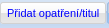 Zobrazí dialog s hierarchickou nabídkou opatření/titulů, které se ještě na daném DPB nevyskytují, nabídka se bude chovat obdobně, jako u ZJŽ (tlačítko poskytne víceúrovňové menu)Po vybrání přidá nový řádek a zavře dialog Je přednastavena deklarovaná výměra podle podmínek a provedeny kontroly, popřípadě doplněny specifické atributové sloupceOdebrání existující deklarace 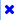 U systémově připraveného řádku DP nebude ikona zobrazenaZobrazí potvrzovací dialog, kde se zeptá, jestli má ponechat zákresyPo potvrzení odmaže souhrnný řádekV případě volby odmazání zákresů odmaže všechny řádky zákresů/plodin se seznamu plodin/zákresů, které jsou připojeny k tomuto opatření, pokud však ještě jsou připojeny k jiným opatřením/titulům, pak bude odmazána jen vazbaChování sloupce „Připojení zákresů“Pokud nebudou dosud připojeny žádné zákresy, tak bude zobrazeno zaškrtávací pole, po jehož výběru se připraví do seznamu zákresů sloupec umožňující připojování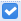 Pokud bude připojen alespoň jeden zákres, tak ve sloupci „Připojení zákresů“ zaškrtávací pole zmizí a budou zobrazena čísla připojených zákresůChování neplatí pro DPPo najetí myší na číslo zákresu bude zákres zvýrazněn v mapě i seznamu zákresů a popřípadě narolován Seznam „Deklarace – zákresy“Seznam bude uveden popisem „Deklarace – zákresy s plodinami“ u kultur RUGJD. xxxZměny prováděné v tomto seznamu jsou dynamicky promítány do „Deklarace – sumárně“. Včetně přidání nového řádku v okamžiku, kdy bude připojena přes připojovací sloupec zákres s plodinou k plodinovému opatření, které dosud nebylo deklarováno.Funkce seznamuŘazeníPři otevření je seznam seřazen v tomto řazení v pořadí:název plodiny, žádná plodina má nejvyšší priorituseskupení dle vazeb k opatřením/titulům, žádné připojení má nejmenší prioritučíslo připojeného zákresuŘazení lze měnit klikem do záhlaví, ale pak je porušeno výchozí řazeníVýběr řádku klikem na řádek či číslo zákresuOznačí řádek červeněVybere zákres v mapě a označí červeně, pokud jde o řádek se zákresem. Výběr v mapě je totožný s klikem do myši do zákresu v kreslící vrstvě a je možné použít pro nástroj mapy.Umožní použití nástroje    pro sloučení řádku se zákresem s řádkem bez zákresu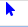 Při označení řádku bez zákresu umožní připojit zákres v okamžiku jeho vytvoření v mapěxxxOko 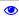 Ikona oka symbolizuje viditelnost a je „přepínatelná“, v okamžiku vypnutí je znázorněno oko přeškrtnuté 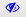 Oko u zákresu ovládá viditelnost v mapě, řádek zůstává zobrazen. Oko v záhlaví sloupce s opatřením/titulem/DP filtruje řádky v seznamu a zároveň ponechává v mapě viditelné zákresy připojené pouze k viditelným řádkůmLupa  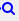 Standardní zoom na zákres.Pokud nebude vybrán žádný řádek, zobrazí upozornění, že je třeba něco vybratPokud je vybrán alespoň jeden řádek, zobrazí dialog s našeptávacím polem pro vyhledání plodinyPo zadání plodiny je na vybrané řádky aplikována plodina a dialog se automaticky zavře.Našeptávání plodiny v buňce plodinyEditovatelné pole je zobrazeno vždy a podle jeho vyplnění plodinou je nastavováno připojení k DP nebo neJakmile jsou napsána první písmena, pole nabízí plodiny obdobně, jako dialog pro hromadné nastavení plodinEditace deklarované výměry a stanovení odchylkyPři editaci deklarované výměry je dynamicky stanovována odchylka vůči zákresuBarevné značení a tolerance zůstane podle původního řešeníPomocí šipky u výměry zákresu lze přenést tuto výměru do deklarované, přičemž je výměra zaokrouhlena na 2 des. místaStanovení vazby ve sloupcích opatření/titulůSloupce vpravo od sloupce Chyby zobrazeny pro opatření a titulyfixně DP pro kultury RUGJDz již existujících deklarací opatření či jejich titulů, ke kterým byl připojen alespoň jeden zákres nebo kde byla zaškrtnuto pole ve sloupci „Připojení zákresů“z dosud neexistujících plodinových opatření či jejich titulů, pro něž je vhodná alespoň jedna plodina uvedená v řádcích seznamu Klikem na odpovídající zaškrtávací pole v buňce je provázán řádek (zákres, plodina) s daným opatřením/titulem (kromě DP, které se děje automaticky)Recyklace  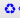 V případě neexistence deklarace opatření či titulu vytvoří deklaraciPřipojí řádky s vhodnými plodinami k danému opatření či tituluOdpojí řádky s nevhodnými plodinami k danému opatření či tituluZobrazení zaškrtávacího pole u plodinových opatření bude řízeno vhodností plodiny k danému opatření, v uvedených ilustrativních snímcích toto není řešenoZvýraznění a rolování na řádekPři najetí myší v mapě nad zákres v editační vrstvě bude řádek v seznamu narolován a podbarven Při najetí myší na řádek se zákresem v seznamu bude zákres v mapě podbarven   Po jakékoli změně údaje jsou dynamicky obnovována data souhrnného seznamu, provedeny kontroly a stanoveny chyby.4.3.1 Řádky zákresu bez vazebMůže vzniknout situace, kdy bude v seznamu uveden řádek zákresu bez jakékoli vazby na opatření, titul nebo DP. V buňce sloupce Zákres bude uvedeno číslo zákresu a vpravo ikona lupy a oka, ale žádné další údaje nebudou k dispozici. Je to možný a bezchybný stav, takový zákres může být připojen, ponechán bez připojení. Situace nastává jednoduše tehdy, pokud je v mapě použit nástroj tvořící nový zákres bez předchozího výběru řádku, ke kterému má být zákres připojen: xxxŘádky bez zákresu u kultur RUGJDU kultur RUGJD je třeba umožnit evidenci řádku bez zákresu za účelem evidence plodiny. V buňce sloupce Zákres pak není uvedeno číslo zákresu, není tam ikona lupy ani oka a je zobrazena pouze ikona .  Situace může nastat například takto:U orné půdy po importu plodin z CSV, kdy vzniknou řádky s plodinami, ale neexistují zákresyPřidáním řádku pomocí  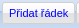 Příklad situace po zmáčknutí „Přidat řádek“, kdy pak na takovém řádku je možné nastavit plodinu a její výměru: xxxPříklad stavu bez zákresů po importu plodin z CSV, kdy zatím nebylo deklarováno kromě SAPS žádné plodinové opatření. xxxSloupce pro OCHP, PVN a BL jsou připraveny, protože existují plodiny vhodné pro tato opatřeníChyba S035 indikuje, že je nutné plodiny zakreslitZobrazení zaškrtávacího pole pro připojení bude u plodinových opatření řízeno vhodností plodiny k danému opatření, v uvedených ilustrativních snímcích toto není řešeno:Následně je možné použít  například u PVN nebo ručně provést výběr vhodné plodiny, kdy následně budou dynamicky doplněn řádek s deklarací PVN: xxxPřipojení zákresu k řádku bez zákresuNa příkladu z předchozí kapitoly lze demonstrovat, jak je možné připojit zákres k plodině bez zákresu. xxxPostup s výběrem řádkuVýběr řádku s Vojtěškou xxxZakreslení či editace zákresu pomocí mapových nástrojů jej připojí k vybranému řádku: xxxPostup s přípravou zákresů a dodatečného napojeníV kreslení jsou připraveny například rozdělením podle výměry dva zákresy a jeden je vybrán klikem na řádek či na číslo zákresu: xxxKlikem na  u řádku s Vojtěškou s deklarovanou výměrou 13.95 ha dojde ke sloučení řádků a do jednoho, je přepočítána výměra zákresu u PVN i DP a znovu stanoveny odchylky a provedeny kontroly: xxxEditace doplňkových údajůEditace bude řešena v seznamu zákresů obdobně, jako v seznamu změn ve změnových JŽ podle PZ 633. Obrázek pro ilustraci: xxxDo řádku se zákresem budou vložena formulářové pole, kde bude možné editovat hodnotu doplňkůV případě datumu bude pro editaci použit „kalendář“Pro ano/ne bude použit checkboxPro výčty bude dodán výběrJinak bude uvedeno textové pole s kontrolami správného formátu hodnotyŘádek se na výšku roztáhne a údaje se zobrazí dynamicky tehdy, když bude uvedena plodinapřipojeno k opatření/titulu, pro nějž jsou doplňkové údaje relevantníPřehled doplňkových údajů a jejich vazeb na opatření/tituly je shodný s PZ 6334.4 Zobrazení a chování detailu podle kultury4.4.1 Zobrazení a chování detailu pro kulturu SadV případě kultury Sad dochází oproti výchozí situaci použité u kultur RUGJD: V seznamu zákresů skrytí sloupcůPlodinaVým. Dekl.Odch.DPV přehled opatření a titulů nebude k dispozici DPZobrazení seznamu „Pěstební plochy ovocného sadu a výběr dotačních titulů“ Zobrazení seznamu „Hustota jedinců na ha“ Příklad zobrazení, u nějž bylo z ovocných opatření zařazeno NIPO a deklarováno O1 a O2: xxxDeklarované výměry v přehledu opatření/titulů již byly přednastaveny podle druhové skladby z Registru Sadů Jádroviny - NIPOJ Peckoviny - NIPOPOvoce VVP - O1Ovoce VP - O2U opatření NIPO je uvedena pouze zařazená výměra, deklarovaná je rozpadnuta na NIPOJ a NIPOP Zákresy zatím neexistují, takže u všech ovocných opatření deklarovanou ve výši nižší, než výměra DPB je v této situaci stanovena chyba S300Po rozbalení seznamu „Pěstební plochy ovocného sadu a výběr dotačních titulů“ lze ovlivňovat deklaraci na úrovni druhové skladby, viz následující obrázek: xxxSoučet vybraných ploch odrůd ovocných plodin vhodných pro opatření/tituly je přenášen do deklarované výměryJádroviny NIPOJ a peckoviny NIPOP nelze ovlivňovat na úrovni jednotlivých pěstebních ploch, O1 a O2 lzeNa uvedené situaci lze ovlivnit (odebrat či přidat) celkovou deklaraci NIPOJ / NIPOP nebo O1/O2 v záhlaví sloupcůIdenticky lze rušit celou deklaraci pomocí ikony zrušení v seznamu opatření/titulůZrušení odpojí zákresy, ale ty zůstávajíOpětovný výběr označí vhodné pěstební ploch a provede nastavení deklarace daného opatření/titulů na výměru součtu těchto vhodných pěstebních ploch, případné existující zákresy se ale automaticky samy nepřipojíZakreslení a připojení zákresů je obdobné, jako u jiných kultur, jen není možné uvádět plodiny a nedává smysl editovat deklarovanou výměru na úrovni zákresu. Proto nejsou tyto údaje v seznamu zákresů k dispozici.Zákresy je vhodné nejprve připravit v kreslení a následně připojit. Přímo při kreslení jsou dynamicky přenášena data o zákresech do seznamu zákresů, takže připojení je vhodné udělat ihned. Je také možné postupovat přípravou prázdného řádku bez zákresu pomocí tlačítka „Přidat položku pro zákres“, na kterém si lze připravit připojení a zákres připojit následně.Pokud je při kreslení nastaven v seznamu opatření vybráno=zaškrtnuto opatření/titul, propojení se při přenosu zákresu do seznamu zákresů vytvoří automaticky k těm opatřením/titulům, které budou vybrányNechť byly kreslením připraveny a patřičně připojeny k NIPOJ, NIPOP, O1 a O2 dva zákresy o výměrách 2,96ha a 2,27 ha, pak chyby zmizely a situace v seznamech zákresů a opatření vypadá následovně: xxxPři změně výběru pěstebních ploch je deklarovaná výměra dynamicky přepočítána. Na obrázku níže je vidět situace v případě, že byla odebrána plocha Gloster o výměře 0,3000 ha. Tím došlo ke snížení deklarované výměry O1 z 2,96 ha na 2,66 ha a výměra připojených zákresů vůči deklarované výměře O1 je mimo tolerovanou odchylku: xxxPro přehled hustoty jedinců je k dispozici seznam „Hustota jedinců na ha“, který vypadá takto: xxxNa uvedené situaci lze ovlivnit (odebrat či přidat) celkovou deklaraci NIPOJ / NIPOP, kdy výběr se chová identicky s výběrem v záhlaví NIPOJ/NIPOP sloupců v seznamu „Pěstební plochy ovocného sadu a výběr dotačních titulů“ (viz přechozí popis). 4.4.2 Zobrazení a chování detailu pro neevidovanou plochuPanel s detailem pro neevidovanou plochu bud otevřen:Klikem na řádek neevidované plochy  v seznamech kultur (rozpoznáno podle jiné identifikace s „X“ na začátku zkráceného kódu) Klikem na řádek v seznamu „Uživ. půda bez žádosti“Bezprostředně po zakreslení nové neevidované plochy v mapě.Detail bude mít pro neevidovanou plochu následující specifické chování:Záhlaví detailu 	Čtverec a zkrácený kód, zkrácený kód má předponu „X“jinak nebude v záhlaví nic dalšíhoFormulář se základními atributy bude obsahovat Kultura - s možností editaceVýměra - výměra zákresu neevidované plochy, hranici bude možné editovat nástroji mapySeznam opatření bude vždy obsahovat řádek DZPv případě RUGDJ bude obsahovat řádek DPžádná další opatření nebudou možná, tzn.  budou schována tlačítka pro přidáníSeznam zákresů bude k dispozici pouze u kultury RUGDJ V případě kultury Sad nelze řešit pěstební plochy, takže nebudou zobrazeny panely specifické pro kulturu Sad5 Návrh úprav kreslení5.1 Nový nástroj pro import zákresůPodle požadavků popsaných v kapitole 2.2. bude dodán mezi nástroje kreslení nástroj „Magická hůlka“ 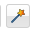 Nástroj předpokládá aktivní panel detailu v předtiscích, ze kterého identifikuje zákres dotčeného DPB. Načte přerývající se polygony aktuálně zobrazených vektorových vrstev nebo v případě již vybraných polygonů načte tyto vybrané.Provede jejich vyčištění, scelení bodů a import do kreslící vrstvy, přičemž vzniknou řádky zákresů v seznamu.Příklad pro situaci dílu bez zákresů a bez plodin, kde se vyskytují pracovní zákresy VEP: xxxPo využití nástroje jsou načteny překrývající se nebo myší vybrané polygony viditelných pracovních vrstev a zpracovány. Po zpracování jsou načteny do vrstvy pro editaci a dodány řádky do seznamu zákresů: xxxPříklad uvádí vlevo situaci, kde jsou VEP zákresy nedokonalé, nelícují navzájem a nelícují ani s hranicí DPB. Po použití nástroje jsou světle modré předtiskové zákresy vyčištěny a u bodů zajištěno lícování s body vnější hranicí DPB a lícování bodů mezi předtiskovými zákresy navzájem: xxxZrušení nástroje komplexního kreslení a nové možnosti nastavení Původně je po zmáčknutí nástroje  zobrazen dialog, kde lze nastavit pouze možnost ořezu a dialog musel být zavírán, aby se dalo dále pracovat. 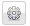 Toto chování není vhodné, protože nabídka nastavení by měla být rozšířena v souvislosti s požadavky na zákresy 6 a 7. Navíc je praktičtější mít nastavení podle potřeby stále zobrazeno, aby bylo možné ihned přepnout požadovaný režim či filtraci. Nově bude tlačítko „ozubeného kola“ mezi nástroji kreslení pracovat jako přepínač. Po zapnutí bude panel s nástroji rozšiřovat o další nabídky nastavení, které budou součástí panelu, po vypnutí je zase skryje.xxxAutomatické řešení křížení Na základě požadavku kreslení č.10 bude do nastavení doplněna volba „Automatické řešení křížení“. Příklad řešení je uveden na následujících obrázcíchPostup řešení křížení je následující: xxxNejprve jsou doplněny body v místech křížení na křížících se hranách bez ohledu na to, o které polygony se jednáDoplněné body křížení jsou u editovaného polygon napojeny mezi bod, který byl tažen a sousední body taženého bodu (tedy mezi ně)Následně jsou odmazány body, které byly z hranice odpojeny, ocitly se uvnitř polygonu a vytváří nevalidní polygonNa závěr je polygon s vyřešeným křížením oříznut hranicí DPBNávrh úprav v Předtiskových aplikacích 6.1 Spouštění nových verzí aplikací a zpětná kompatibilitaVšechny požadavky uvedené v kapitolách požadavků, zejména integrace nového panelu detailu integrace změn kreslení nefunkční požadavky na navýšení rychlosti transparentnost provádění operací na pozadívedou na potřebu provést upgrade aplikace pro jednotné žádosti.V PZ633 byla aplikace pro změnové žádosti implementována tak, že je její nová verze spouštěna pro danou změnovou sadu do nové záložky prohlížeče na nové adrese adresaceapolikaciportalu/lpis/ng/predtisky-zz/?id=xxxxxx kde do parametru id je uveden jednoznačný identifikátor změnové sady. V rámci tohoto PZ bude implementována nová verze aplikace, která bude spouštěna taktéž pro danou konkrétní sadu JŽ na nové adrese adresaceapolikaciportalu/lpis/ng/predtisky-jz/?id=xxxxxxkde do parametru id je uveden jednoznačný identifikátor sady jednotné žádosti. Na adrese adresaceapolikaciportalu/lpis/ng/predtisky/stále poběží aplikace, která zobrazuje přehled sad uživatele EP a rozhoduje o tom, jak bude daná předtisková sada spuštěna, přičemž rozhoduje na základětyp sady jednotná žádostzměnová žádostverze aplikace, ve které byla sada založenaPokud byla sada založena starou verzí, bude otevřena v rámci adresy /predtisky, aniž by se otevírala nová záložka prohlížeče (stávající způsob) a do přehledu lze přepnout pomocí tlačítka „Zpět na přehled“ v záhlaví sady.Pokud byla sada založena novou verzí, bude otevřena na nových adresách /predtisky-zz či /predtisky-jz do nových záložek prohlížeče. Přehled sad přitom detekuje, jestli daná sada není otevřena, pokud ano, pak je pouze záložka přepnuta, pokud ne, je otevřena nová. Pro pohyb mezi sadami a přehledem jsou pak k dispozici záložky prohlížeče. Tlačítko „Zpět na přehled“ v záhlaví sady nové verze aplikace již nebude k dispozici.Panel Upozornění v přehledu sadPro lesní předtisky existuje upozorňování poplatné zadání lesních předtisků a do půdních předtisků měl být panel upozornění původně také řešen, ale k realizaci nedošlo. Panel tedy bude doplněn do přehledu sad uživatele v rámci tohoto PZ tak, že pro lesní předtisky zůstane nedotčený. Pro půdu bude obsahovat:lištu s tlačítkem pro přidání upozornění pro administrátorskou roliseznam upozornění spravovaná administrátorskou rolí, která budou viditelná pro všechny uživatele půdy dodávaná systémem ve vztahu k uživateli LPIS, kdy bude možné například upozorňovat na změny v evidencích, které se dějí přes noc a ovlivňují obsah sadpokud bude upozornění souviset s daty konkrétní předtiskové sady, bude v přehledu sad zobrazena ikona s upozorněnímupozornění bude možné označit zaškrtnutím, které bude zapamatováno ve vazbě na uživatele LPISV seznamu sad bude typ upozornění rozlišen ikonami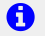   centrální upozornění spravované administrátorsky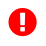 upozornění generované systémem – souvisí se sledováním změn v evidencíchBude volitelně možné svázat upozornění s typem sady, při změně typu předtisků budou upozornění filtrována podle typu předtisk sady.xxxPro případ, že by bylo vhodné použít označování, bude upozornění opatřeno příznakem a zobrazí se nevyplněný checkbox. Uživatel pak má možnost jej zatrhnout a volba je zapamatována ve vazbě na uživatele LPIS.Administrátoská role bude moci spracovat centrální upozornění, při přihlášení administrátora budou k dizpocizi ovládací prvky a editační dialog. xxxU upozornění lze editovatTyp předtisku (shodná nabídka s výběrem „Půdní předtisky“)Od kdy se bude zobrazovatDo kdy se bude zobrazovatČasový údaj „Kdy“ je textový kvůli možnosti zapsat cokoli, například interval, rok atpPopisMožnost uživatele označit, že už to řešil (jde o funkčnost používanou v lesních předtiscích)ID uživatele v případě, že má být upozornění zobrazeno konkrétnímu uživateliPanel Události Přehled událostí bude zobecněn a rozšířen. Bude k dispozici jako komponenta použitelná v aplikaci Předtisky a potenciálně i v jiné aplikaci. Panel s přehledem bude obsahovat:Typ událostikategorizuje události, přičemž typ bude hierarchicky dvouúrovňový, typ události hlavní a podřízený Stav Čeká – bylo spuštěno, ale nemůže být zatím provedeno, čeká na dokončení jiné operace nebo je systém příliš zaneprázdněnProbíhá – probíhá zpracováníDokončeno – operace proběhla úspěšněChyba - operace nebyla dokončena, objevila se chybaSpuštěno/hotovoDatum/čas spuštění, pokud stav Čeká nebo ProbíháDatum/čas dokončení, pokud stav DokončenoPokud jde o dnešní datum, je zobrazen čas hh:mi:ssPokud jde o jiný než dnešní datum, je zobrazen den a čas dd.mm.rrrr hh:mi:ssSada číslo pokud je událost hlavní a je původu Předtisky, pak je vyplněno číslo sadyformou odkazu, kliknutí otevře sadu, pokud již je v daném okamžiku otevíratelná DPBpokud událost souvisí s konkrétním DPB, je uveden zkrácený kód a čtverecformou odkazukliknutí pokud jde o událost s DPB v rámci předtiskové sady (původ Předtisky)otevře sadu, pokud není otevřenaotevře detail DPB  v saděkliknutí pokud jde o událost s DPB mimo rámec předtiskové sady (původ jiný než Předtisky) otevře okno podrobností o DPBPodrobnostiJiné textové údaje související s událostíPůvodAplikace nebo evidence, odkud událost vzešlaPředtisky pro všechny operace generující události v rámci aplikaceNapříklad pro nabytí účinnosti DPB bude uvedeno EPSpustilPokud jde o událost vyvolanou člověkem je uvedeno jméno příjmeníPokud jde o událost vyvolanou systémem, je uvedeno SystémHlavní události s dílčími událostmi nebudou rozbaleny po otevření panelu automaticky (kromě otevření ze Založení sady). U hromadných operací vyvolaných uživatelem typu „Přidání titulu do sady“ totiž může jít o velké množství dotčených DPB, takže budou případně nataženy až po rozbalení hlavní úlohy.Přehled umožní filtrovat:Kdy datum spuštění/dokončení událostiSada výběr ze sad uživatele, seřazeno od nejmladšíchDPB našeptávání dílů uživatele – našeptáváníPůvod výběr možných původů podle operací generujících události, viz následující kapitolaHledat kdekoli po napsání znaků filtruje zobrazené řádky podle výskytu daného řetězceRůzné varianty vyplnění přehledu událostí jsou znázorněny na následujícím obrázku – uživatel rozklikl dvě hlavní úlohy: xxxVšechny zobrazené události jsou vázány k uživateli a filtrované pode aktivovaného uživatele v aplikaci Předtisky.Zjednodušené zobrazení Vždy, když bude spuštěna hromadná operace, není vhodné zobrazovat rozsáhlý panel se všemi údaji. Za tím účelem vznikne zjednodušené zobrazení, které by nezobrazovalo všechny údaje o událostech, ale bylo by možné sledovat aktuální stav a v případě potřeby se přepnout do detailního zobrazení.xxxPoužití panelu událostíPodle požadavků by měly být spouštěny dlouho trvající operace na pozadí. Panel s událostmi přitom bude sloužit pro sledování průběhu. Přitom je však třeba je rozlišit na blokující a neblokující další práci se sadou.Zobrazení panelu událostí, jak detailního, tak zjednodušeného bude vždy tzv. modální, že znemožní přístup k sadě (všechny komponenty sady budou pod tzv. maskou, budou zašedlé) Po spuštění hromadné operace bude vždy zobrazeno nejprve zjednodušené zobrazení, které si případně může operátor přepnout do detailníhoBlokující a neblokující způsob spuštění bude spočívat v možnosti zavřít panel událostí pomocí křížku vpravo nahoře.xxxPři neblokující spuštění operací na pozadí bude zobrazeno vždy nejprve zjednodušené zobrazení, ale s křížkem, které umožní se vrátit k editaci sady.Pokud bude operace na pozadí blokující, nebude možné pracovat se sadou, pouze se přepínat mezi zobrazením detailního a zjednodušeného panelu Události.xxxNa obrázku je vidět situace při blokující operaciSada je zašedlá, nelze editovatLze přepnout na detailní zobrazení Dynamicky je aktualizován stav zpracováníPokud bude záložka se sadou zavřena a opětovně sada otevřena Pokud operace ještě poběží, bude sada zobrazena do tohoto blokačního režimu v aktuálním stavu zpracováníPokud operace už nepoběží, bude sada zobrazena v normálním režimu odpovídající stavu sadyJakmile operace na pozadí doběhne, tak aplikace obnoví data sady a zavře panel událostí Použití bude aplikováno podle kapitoly požadavků na hromadné operace, včetně založení a odeslání sady.Při založení sady bude situace specifická a bude se týkat jak JŽ tak ZJŽ. Jakmile bude zmáčknuto tlačítko pro založení sady, bude ihned otevřena nová záložka prohlížeče. Na zašedlém pozadí nebudou zobrazeny žádné záložky, panely, seznamy kromě záhlaví sady a aktivního panelu Událostí ve zjednodušené podobě. Jakmile založení doběhne, bude sada obnovena/vykreslena se k editaci se všemi komponentami.Při odeslání sady bude situace blokační, rozdíl oproti jiným operacím bude v tom, že jakmile operace doběhne, bude obnovena celá záložka prohlížeče (jak JŽ tak ZJŽ). Sada změnila stav na odeslanou a musí se vyměnit tlačítka a ikony a všechny panely přepnout do needitovatelného stavu.Dopady na IS MZe(V případě předpokládaných či možných dopadů změny na infrastrukturu nebo na bezpečnost je třeba si vyžádat stanovisko relevantních specialistů, tj. provozního, bezpečnostního garanta, příp. architekta.).Na provoz a infrastrukturuBez dopadu.Na bezpečnostBez dopadu – role pro přístup do aplikace se nemění.Na součinnost s dalšími systémyBez dopadu.Požadavky na součinnost AgriBus(Pokud existují požadavky na součinnost Agribus, uveďte specifikaci služby ve formě strukturovaného požadavku (request) a odpovědi (response) s vyznačenou změnou.)Bez dopadu.Požadavek na podporu provozu naimplementované změny(Uveďte, zda zařadit změnu do stávající provozní smlouvy, konkrétní požadavky na požadované služby, SLA.)Rozsah podpory provozu se nemění a odpovídá dosavadnímu rozsahu provozu předtiskové aplikace.Požadavek na úpravu dohledového nástroje(Uveďte, zda a jakým způsobem je požadována úprava dohledových nástrojů.)Požadavek na dokumentaciROZSAH TECHNICKÉ DOKUMENTACESparx EA modelu (zejména ArchiMate modelu) V případě, že v rámci implementace dojde k jeho změnám oproti návrhu architektury připravenému jako součást analýzy, provede se aktualizace modelu. Sparx EA model by měl zahrnovat:aplikační komponenty tvořící řešení, případně dílčí komponenty v podobě ArchiMate Application Component,vymezení relevantních dílčích funkcionalit jako ArchiMate koncepty, Application Function přidělené k příslušné aplikační komponentě (Application Component),prvky webových služeb reprezentované ArchiMate Application Service,hlavní datové objekty a číselníky reprezentovány ArchiMate Data Object,activity model/diagramy anebo sekvenční model/diagramy logiky zpracování definovaných typů dokumentů,popis použitých rolí v systému a jejich navázání na související funkcionality (uživatelské role ve formě ArchiMate konceptu Data Object a využití rolí v rámci funkcionalit/ Application Function vazbou ArchiMate Access),doplnění modelu o integrace na externí systémy (konzumace integračních funkcionalit, služeb a rozhraní), znázorněné ArchiMate vazbou Used by.Bezpečnostní dokumentaceJde o přehled bezpečnostních opatření, který jen odkazuje, kde v technické dokumentaci se nalézá jejich popisJedná se především o popis těchto bezpečnostních opatření (jsou-li relevantní):řízení přístupu, role, autentizace a autorizace, druhy a správa účtů,omezení oprávnění (princip minimálních oprávnění),proces řízení účtů (přidělování/odebírání, vytváření/rušení),auditní mechanismy, napojení na SIEM (Syslog, SNP TRAP, Textový soubor, JDBC, Microsoft Event Log…),šifrování,zabezpečení webového rozhraní, je-li součástí systému,certifikační autority a PKI,zajištění integrity dat,zajištění dostupnosti dat (redundance, cluster, HA…),zálohování, způsob, rozvrh,obnovení ze zálohy (DRP) včetně předpokládané doby obnovy,předpokládá se, že existuje síťové schéma, komunikační schéma a zdrojový kód.Dohledové scénáře jsou požadovány, pokud Dodavatel potvrdí dopad na dohledové scénáře/nástroj. U dokumentů, které již existují, se má za to, že je požadována jejich aktualizace. Pokud se požaduje zpracování nového dokumentu namísto aktualizace stávajícího, uveďte toto explicitně za názvem daného dokumentu, např. „Uživatelská příručka – nový“.Provozně-technická dokumentace bude zpracována dle vzorového dokumentu, který je připojen – otevřete dvojklikem:      xxx Akceptační kritériaPlnění v rámci požadavku na změnu bude akceptováno, jestliže budou akceptovány dokumenty uvedené v tabulce výše v bodu 8, budou předloženy podepsané protokoly o uživatelském testování a splněna případná další kritéria uvedená v tomto bodu. Základní milníkyPřílohy1.Podpisová doložkaB – nabídkA řešení k požadavku Z32966Návrh konceptu technického řešení  Viz část A tohoto PZ, body 2-6.Uživatelské a licenční zajištění pro ObjednateleV souladu s podmínkami smlouvy č. 391-2019-11150.Dopady do systémů MZeNa provoz a infrastrukturu(Pozn.: V případě, že má změna dopady na síťovou infrastrukturu, doplňte tabulku v připojeném souboru - otevřete dvojklikem.)     xxxNa bezpečnostNávrh řešení musí být v souladu se všemi požadavky v aktuální verzi Směrnice systémové bezpečnosti MZe. Upřesnění požadavků směrnice ve vztahu k tomuto RfC:Na součinnost s dalšími systémyBez dopadůNa součinnost AgriBusJe možný dopadNa dohledové nástroje/scénářeOstatní dopady(Pozn.: Pokud má požadavek dopady do dalších požadavků MZe, uveďte je také v tomto bodu.)Požadavky na součinnost Objednatele a třetích stran(Pozn.: K popisu požadavku uveďte etapu, kdy bude součinnost vyžadována.)Harmonogram plnění*/ Upozornění: Uvedený harmonogram je platný v případě, že Dodavatel obdrží objednávku v rozmezí 25.11.-03.12.2021. V případě pozdějšího data objednání si Dodavatel vyhrazuje právo na úpravu harmonogramu v závislosti na aktuálním vytížení kapacit daného realizačního týmu Dodavatele či stanovení priorit ze strany Objednatele.Pracnost a cenová nabídka navrhovaného řešenívčetně vymezení počtu člověkodnů nebo jejich částí, které na provedení poptávaného plnění budou spotřebovány(Pozn.: MD – člověkoden, MJ – měrná jednotka, např. počet kusů)PřílohyPodpisová doložkaC – Schválení realizace požadavku Z32966Specifikace plněníPožadované plnění je specifikováno v části A a B tohoto RfC. Dle části B bod 3.2 jsou pro realizaci příslušných bezpečnostních opatření požadovány následující změny:Uživatelské a licenční zajištění pro Objednatele (je-li relevantní):Požadavek na součinnost(V případě, že má změnový požadavek dopad na napojení na SIEM, PIM nebo Management zranitelnosti dle bodu 1, uveďte také požadovanou součinnost Oddělení kybernetické bezpečnosti.)Harmonogram realizacePracnost a cenová nabídka navrhovaného řešenívčetně vymezení počtu člověkodnů nebo jejich částí, které na provedení poptávaného plnění budou spotřebovány(Pozn.: MD – člověkoden, MJ – měrná jednotka, např. počet kusů)PosouzeníBezpečnostní garant, provozní garant a architekt potvrzují svým podpisem za oblast, kterou garantují, správnost specifikace plnění dle bodu 1 a její soulad s předpisy a standardy MZe a doporučují změnu k realizaci. (Pozn.: RfC se zpravidla předkládá k posouzení Bezpečnostnímu garantovi, Provoznímu garantovi, Architektovi, a to podle předpokládaných dopadů změnového požadavku na bezpečnost, provoz, příp. architekturu. Koordinátor změny rozhodne, od koho vyžádat posouzení dle konkrétního případu změnového požadavku.)SchváleníSvým podpisem potvrzuje požadavek na realizaci změny:(Pozn.: Oprávněná osoba se uvede v případě, že je uvedena ve smlouvě.)VysvětlivkyID PK MZe:639Název změny:LPIS – Nová verze aplikace pro přípravu JŽ a detail kresleníLPIS – Nová verze aplikace pro přípravu JŽ a detail kresleníLPIS – Nová verze aplikace pro přípravu JŽ a detail kresleníLPIS – Nová verze aplikace pro přípravu JŽ a detail kresleníDatum předložení požadavku:Datum předložení požadavku:Požadované datum nasazení:Kategorie změny:Normální       Urgentní  Priorita:Vysoká    Střední     Nízká Oblast:Aplikace  ☒       Zkratka: LPISVerze: Oblast:Aplikace  ☒       Typ požadavku: Legislativní ☐  Zlepšení ☒  Bezpečnost ☐Legislativní ☐  Zlepšení ☒  Bezpečnost ☐Legislativní ☐  Zlepšení ☒  Bezpečnost ☐Oblast:Infrastruktura  ☐Typ požadavku:Nová komponenta ☒   Upgrade ☐ Zlepšení    ☐Nová komponenta ☒   Upgrade ☐ Zlepšení    ☐Nová komponenta ☒   Upgrade ☐ Zlepšení    ☐RoleJméno Organizace /útvarTelefonE-mailŽadatel/věcný garant SZIFJosef MiškovskýSZIF/Odbor přímých plateb724 619 183Josef.Miskovsky@szif.czKoordinátor změny:Jiří BukovskýCPR/11121222 182 710Jiri.bukovsky@mze.czPoskytovatel / dodavatel:xxxO2ITSxxxxxxSmlouva č.:S2019-0043; DMS 391-2019-11150KL:KL HR-001Kultura Změna zobrazení/chováníR - standardní orná půdaU - úhorG - travní porost (na orné půdě)J - jiná trvalá kulturaD - rychle rostoucí dřevinyVýchozí, popsané v kapitole 3.2T - trvalý travní porostV - viniceC - chmelniceL - zalesněná půdaM - mimoprodukční plochaV seznamu zákresů skrytí sloupců: Plodina, DPV přehled opatření a titulů nebude k dispozici DPS - ovocný sadV seznamu zákresů skrytí sloupců: Plodina, DPV přehled opatření a titulů nebude k dispozici DPPro DPB zobrazení seznamu „Pěstební plochy ovocného sadu a výběr dotačních titulů“Pro DPB zobrazení seznamu „Hustota jedinců na ha“Popis uveden v samostatné kapitole 3.7O - jiná kulturaB - rybníkNeřeší se IDDokumentFormát výstupu (ano/ne)Formát výstupu (ano/ne)GarantGarantel. úložištěpapírCDAnalýza navrhnutého řešení – implementační dokumentANONENEDokumentace dle specifikace Závazná metodika návrhu a dokumentace architektury MZeANONENETestovací scénář, protokol o otestováníANONENEUživatelská příručka ANONENEVěcný garantProvozně technická dokumentace (systémová a bezpečnostní dokumentace) příručkaANONENEOKB, OPPTZdrojový kód a měněné konfigurační souboryANONENEWebové služby (dotčené změnou)  – technická dokumentace dotčených webových služeb (WSDL, povolené hodnoty včetně popisu významu, případně odkazy na externí číselníky, vnitřní logika služby, chybové kódy s popisem, popis logování na úrovni služby)ANONENEDohledové scénáře (úprava stávajících/nové scénáře)NENENEMilníkTermínNasazení na testovací prostředí31.1.2022Nasazení na pilotní provoz15.2.2022Akceptace 25.3.2022Za resort MZe:Jméno:Podpis:Žadatel/věcný garant SZIFJosef MiškovskýKoordinátor změny:Jiří BukovskýID PK MZe:639Č.Oblast požadavkuPředpokládaný dopad a navrhované opatření/změnyŘízení přístupu 3.1.1. – 3.1.6.Bez dopadůDohledatelnost provedených změn v datech 3.1.7.Bez dopadůCentrální logování událostí v systému 3.1.7.Bez dopadůŠifrování 3.1.8., Certifikační autority a PKI 3.1.9.Bez dopadůIntegrita – constraints, cizí klíče apod. 3.2.Bez dopadůIntegrita – platnost dat 3.2.Bez dopadůIntegrita - kontrola na vstupní data formulářů 3.2.Bez dopadůOšetření výjimek běhu, chyby a hlášení 3.4.3.Bez dopadůPráce s pamětí 3.4.4.Bez dopadůŘízení - konfigurace změn 3.4.5.Bez dopadůOchrana systému 3.4.7.Bez dopadůTestování systému 3.4.9.Bez dopadůExterní komunikace 3.4.11.Bez dopadůMZe / Třetí stranaPopis požadavku na součinnostSZIF/SAP/MZeSoučinnost při testování a akceptaci PZPopis etapyTermínPředání k testům detailu DPB Předtisky LPIS15.1.2022Předání k testům kreslení PT zákres Předtisky LPIS15.02.2022Předaní k testům funkčního celku01.03.2022Termín akceptace20.6.2022Oblast / rolePopisPracnost v MD/MJv Kč bez DPHv Kč s DPHViz cenová nabídka v příloze č. 011 395,2512 417725,0015 025 447,25Celkem:Celkem:1 395,2512 417725,0015 025 447,25IDNázev přílohyFormát (CD, listinná forma)01Cenová nabídkaListinná forma02Detailní rozpade-mailemNázev DodavateleJméno oprávněné osobyPodpisO2 IT Services s.r.o.xxxID PK MZe:639Č.Oblast požadavkuRealizovat(ano  / ne )Upřesnění požadavkuŘízení přístupu 3.1.1. – 3.1.6.Bez dopadůDohledatelnost provedených změn v datech 3.1.7.Bez dopadůCentrální logování událostí v systému 3.1.7.Bez dopadůŠifrování 3.1.8., Certifikační autority a PKI 3.1.9.Bez dopadů Integrita – constraints, cizí klíče apod. 3.2.Bez dopadůIntegrita – platnost dat  3.2.Bez dopadůIntegrita - kontrola na vstupní data formulářů 3.2.Bez dopadůOšetření výjimek běhu, chyby a hlášení 3.4.3.Bez dopadůPráce s pamětí 3.4.4.Bez dopadůŘízení - konfigurace změn 3.4.5.Bez dopadůOchrana systému 3.4.7.Bez dopadůTestování systému 3.4.9.Bez dopadůExterní komunikace 3.4.11.Bez dopadůÚtvar / DodavatelPopis požadavku na součinnostOdpovědná osobaSZIF/SAP/Součinnost při testování a akceptaci PZIng. Josef MiškovskýPopis etapyTermínPředání k testům detailu DPB Předtisky LPIS15.1.2022Předání k testům kreslení PT zákres Předtisky LPIS15.02.2022Nasazení na pilotní provoz01.03.2022Termín akceptace20.6.2022Oblast / rolePopisPracnost v MD/MJv Kč bez DPHv Kč s DPHViz cenová nabídka v příloze č. 011 395,2512 417725,0015 025 447,25Celkem:Celkem:1 395,2512 417725,0015 025 447,25RoleJménoPodpis/MailBezpečnostní garantKarel ŠteflProvozní garantIvo JančíkArchitektRoleJménoPodpisŽadatel/věcný garant SZIFJosef Miškovský Koordinátor změny:Jiří BukovskýOprávněná osoba dle smlouvyVladimír Velas